Canterbury High School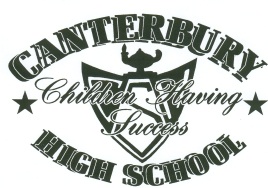 Grade 6 – 8 School Supply List for 2015-2016$25 Student FeeGym clothes and sneakers (Sneakers must be able to be laced up properly, no skater shoes please)Pencil case 1 large glue stickScissorsmarkers pencil crayonsGeometry set – please not dollar store brand30 cm rulerSpiral bound sketch pad (8 ½ x 11)a pack of good quality sketch pencilsa package of white paperwhite erasers1 roll of tape2 boxes of Kleenex1 small package of page protectors1 graphing notebook or package of graph paper (0.5 cm squares would be best) Pencils – please send some in and store the rest at home for students to bring in as neededLoose-leaf – please send 2 packages and store the rest at home for students to bring in as neededUSB flash drive for Tech class   1 inch binder for math1 inch binder for literacyduo-tang with pockets for Frenchnotebooks for science, social studies, music, art, health, Phys. Ed and techStudents may require a fresh notebook halfway through the school year, please keep extras at home.Students are not expected to use pens, but they may, if they would like to. If your child would like to use pens, please purchase pens with blue or black ink only. Erasable pens are best. Grade 7 and 8 only – calculator with percent, square root, plus/minus *NOT SCIENTIFICThe Dollarama dollar store has wonderful calculators – (see picture).  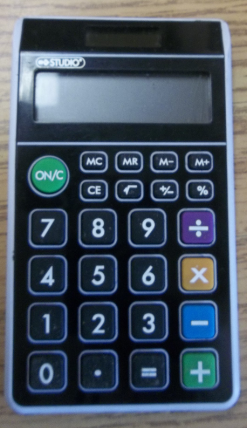 Please purchase 2 calculators.  One calculator will be stored with your child’s name on it as a backup, the other will be stored with your child’s name on it for in class use.  Grade 6 only - One 1½ inch white, hard binder with a clear cover insert for a front title page. 